CONTINUOUS PROVISION TO INCLUDE SAND AND WATER ETC CONTINUOUS PROVISION TO INCLUDE SAND AND WATER		CONTINUOUS PROVISION TO INCLUDE SAND AND WATERCONTINUOUS PROVISION TO INCLUDE SAND AND WATERCONTINUOUS PROVISION TO INCLUDE SAND AND WATERCONTINUOUS PROVISION TO INCLUDE SAND AND WATERBraywood CE First School Curriculum map for Foundation 2 (Reception) Introductory Work Term 1Braywood CE First School Curriculum map for Foundation 2 (Reception) Introductory Work Term 1Braywood CE First School Curriculum map for Foundation 2 (Reception) Introductory Work Term 1INTENT - Marvellous Me! All about me, me and my family, farms and farm animals, Harvest, Autumn, Diwali, Bonfire night, Remembrance, disabilities, St Andrews Day, Christmas and Nativity, Money.INTENT - Marvellous Me! All about me, me and my family, farms and farm animals, Harvest, Autumn, Diwali, Bonfire night, Remembrance, disabilities, St Andrews Day, Christmas and Nativity, Money.INTENT - Marvellous Me! All about me, me and my family, farms and farm animals, Harvest, Autumn, Diwali, Bonfire night, Remembrance, disabilities, St Andrews Day, Christmas and Nativity, Money.Be SafeSchool ExperienceExploring our new surroundings Using equipment safelyCookery Skills and Preparation BreadFruit kebab Enjoy and AchieveLiteracyRead Write Inc. All about Me MathsCounting, patterns and SeasonsTopic Assignment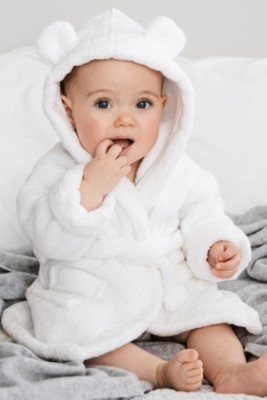 Marvellous Me!Expressive Art and Design and MusicConstructionJunk modellingPlaydoughComputingInternet safety How to use equipment safelyBe HealthyPhysical EducationHow to use equipment safelyCo-ordinationFine and Gross motor skillsUnderstanding the World Farm AnimalsCommunication and LanguageMarvellous Me Bag(Show and tell)Achieve Economic Well-beingCitizenshipClassroom rules and routinesMeeting Year 4 buddiesHarvest FestivalMums and Dads into School AutumnSaving money to give to Harvest Enjoy and AchieveLiteracyRead Write Inc. All about Me MathsCounting, patterns and SeasonsTopic AssignmentMarvellous Me!Expressive Art and Design and MusicConstructionJunk modellingPlaydoughComputingInternet safety How to use equipment safelyMake a Positive ContributionPSHENew Beginnings (SEAL)Making friendsBeing kind and playing nicelyReligious EducationDiwaliWhat Makes people special ? (DRE – Christianity & Judaism)MusicMusic unit - Exploring sounds and instrumentsMarvellous Me! Marvellous Me! Marvellous Me! Foundation Stage 2Literacy, Communication and LanguageMathematics Understanding the WorldRecognising and continuing rhyming stringsListening to and showing interest in books & illustrations, handling books correctly and with careRecognising familiar words & extending vocabularyHearing and saying initial sounds in wordsWrites nameListening and following instructionsUnderstanding the use of different objectsPromoting language in role play situationsDevelop fast recognition of up to 3 objects, without having to count them individually (‘subitising’). Recite numbers past 5. Say one number for each item in order: 1,2,3,4,5. Know that the last number reached when counting a small set of objects tells you how many there are in total (‘cardinal principle’).Show ‘finger numbers’ up to 5. Link numerals and amounts: for example, showing the right number of objects to match the numeral, up to 5. Experiment with their own symbols and marks as well as numerals.Talk about and identifies the patterns around them. For example: stripes on clothes, designs on rugs and wallpaper. Use informal language like ‘pointy’, ‘spotty’, ‘blobs’, etc. Extend and create ABAB patterns – stick, leaf, stick, leaf. Notice and correct an error in a repeating pattern.Count objects, actions and sounds. Subitise. Link the number symbol (numeral) with its cardinal number value. Continue, copy and create repeating patterns.Talk about members of their immediate family and community, . to the rest of the class. Names and describe people who are familiar to them.Comments on images of familiar situations in the past.IMPLIMENTATION - Subject Objective IMPACT - Assessment IMPACT - Assessment IMPACT - Assessment Personal, Social & Emotional DevelopmentBeginningSecure MasteryUsing the environment confidently, asking for help when neededWelcoming responsibility and praiseGaining an awareness of expected behaviourInteracting with others confidently and co-operatively, acknowledging & responding to their needs and feelingNeeds encouragement to access resources. Shows an understanding of class rules.Independently gathers resources from appropriate area. Understands & follows class rules, some of the time.Independently gathers correct resources from around the classroom. Understands & follows class rules, most of the time.Physical DevelopmentNeeds encouragement to access resources. Shows an understanding of class rules.Independently gathers resources from appropriate area. Understands & follows class rules, some of the time.Independently gathers correct resources from around the classroom. Understands & follows class rules, most of the time.Negotiating space and controlling gross-motor movements. Using tools and construction materials safely with increasing control. Holding writing tools using tripod grip. Managing basic hygiene and safety needsAble to hold a pencil comfortably and make letter like shapes. Uses a dominate hand.Uses modified tripod grip. Is able to form basic recognisable letters.Uses correct pencil grip and forms letters well.Expressive Arts & DesignAble to hold a pencil comfortably and make letter like shapes. Uses a dominate hand.Uses modified tripod grip. Is able to form basic recognisable letters.Uses correct pencil grip and forms letters well.Safely use and explore a variety of materials, tools and techniques, experimenting with colour, design, texture, form and function. Share their creations, explaining the process they have used. Seeks help to select appropriate tools, objects, building andmalleable materials.Uses various building materials Selects and uses various tools, objects, building and malleable materials. Handles tools, objects, building and malleable materials safely and with increasing controlICTSeeks help to select appropriate tools, objects, building andmalleable materials.Uses various building materials Selects and uses various tools, objects, building and malleable materials. Handles tools, objects, building and malleable materials safely and with increasing controlOperating simple technology such as toysTo understand that information can be retrieved from computersTurns on a computer with support. Needs adult help to complete a simple program.Turns on a computer. Able to complete a simple program with encouragement.Turns on a computer and completes a simple program independently.Religious education and world viewsTurns on a computer with support. Needs adult help to complete a simple program.Turns on a computer. Able to complete a simple program with encouragement.Turns on a computer and completes a simple program independently.To develop a growing sense of the child’s awareness of self, their owncommunity and their place within this.Talk about people who are special to them. Say what makes their family and friends special to them Identify some of the qualities of a good friend. Recall and talk about stories of Jesus as a friend to others.Recall a story about a special person and talk about what can be learnt from itBraywood CE First School Curriculum map for Foundation 2 (Reception) Term 2Braywood CE First School Curriculum map for Foundation 2 (Reception) Term 2Braywood CE First School Curriculum map for Foundation 2 (Reception) Term 2INTENT - Fun on the Farm  Autumn, Diwali, Bonfire night, Remembrance, disabilities, St Andrew’s Day, Christmas and Nativity, Money.INTENT - Fun on the Farm  Autumn, Diwali, Bonfire night, Remembrance, disabilities, St Andrew’s Day, Christmas and Nativity, Money.INTENT - Fun on the Farm  Autumn, Diwali, Bonfire night, Remembrance, disabilities, St Andrew’s Day, Christmas and Nativity, Money.Be SafeSchool ExperienceExploring our new surroundings Using equipment safelyCookery Skills and Preparation Baking BreadGoats cheese pizzaGingerbread Man Enjoy and AchieveLiteracyRead Write Inc. Big Write – Trouble on the FarmThe 3 Billy Goats GruffMathsCounting, measurements and moneyTopic Assignment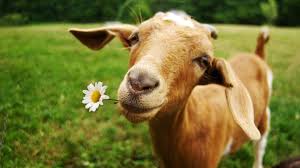 Fun on the Farm Expressive Art, Design and MusicConstructionJunk modellingPlaydoughMusic unit - Exploring sounds and instrumentsComputingInteract white BoardsHow to use equipment safely, inc. ComputersBe HealthyPhysical EducationCo-ordinationFine and Gross motor skillsSpatial AwarenessUsing hoopsUnderstanding the World Farm AnimalsDiwaliCommunication and LanguageThe Adventures of Flat Stanley(Show and tell)Achieve Economic Well-beingCitizenshipDiwaliBonfire nightRemembrance Day St Andrew’s DayChristmas FairSaving money for the needy at Christmas and attend the Nativity concert Enjoy and AchieveLiteracyRead Write Inc. Big Write – Trouble on the FarmThe 3 Billy Goats GruffMathsCounting, measurements and moneyTopic AssignmentFun on the Farm Expressive Art, Design and MusicConstructionJunk modellingPlaydoughMusic unit - Exploring sounds and instrumentsComputingInteract white BoardsHow to use equipment safely, inc. ComputersMake a Positive ContributionPSHEGetting on and falling out (SEAL)Making friendsBeing kind and playing nicelyReligious EducationBirthday of Guru NanakHanukahDiwaliWhat is Christmas? (DRE - Christianity)Why do Christians perform Nativity plays at Christmas? (Incarnation - UC)Fun on the Farm Fun on the Farm Fun on the Farm Foundation Stage 2Literacy, Communication and LanguageMathematics Understanding the WorldJoining in with rhymes and storiesUnderstanding that print carries meaning and that information can be found in books / ICTGiving meaning to mark makingLinking sounds to letters, naming and sounding the letters of the alphabetListening to and joining in with rhymes and storiesMaintaining attention for appropriate time spanUnderstanding humour, why/how questions and two-part instructionsUsing complex language with increasing accuracySolve real world mathematical problems with numbers up to 5. Talk about and explore 2D and 3D shapes (for example, circles, rectangles, triangles and cuboids) using informal and mathematical language: ‘sides’, ‘corners’; ‘straight’, ‘flat’, ‘round’. Understand position through words alone – for example, “The bag is under the table,” – with no pointing. Make comparisons between objects relating to size, length, weight and capacity. Begin to describe a sequence of events, real or fictional, using words such as ‘first’, ‘then...’Count beyond ten. Compare numbers. Understand the ‘one more than/one less than’ relationship between consecutive numbers. Explore the composition of numbers to 10. Compare length, weight and capacity.Use all their senses in hands-on exploration of natural materials. Explore collections of materials with similar and/or different properties.Understand the key features of the life cycle of a plant and an animal. Begin to understand the need to respect and care for the natural environment and all living things.Explore and talk about different forces they can feel.Talk about the differences between materials and changes they notice.Continue developing positive attitudes about the differences between people.IMPLIMENTATION - Subject Objective IMPACT - Assessment IMPACT - Assessment IMPACT - Assessment Personal, Social & Emotional DevelopmentBeginningSecure MasteryBeing more outgoing towards unfamiliar people and situationsWorking together as a groupExtending play by responding to other people’s ideasResponds positively to a variety of familiar adults.Shows affection towards other children & younger siblings.Is more outgoing towards strangers & more confident in new social situations, although may be anxious at first. Forms a special friendship with another childConfident in new social situations, including those with unfamiliar adults.Physical DevelopmentResponds positively to a variety of familiar adults.Shows affection towards other children & younger siblings.Is more outgoing towards strangers & more confident in new social situations, although may be anxious at first. Forms a special friendship with another childConfident in new social situations, including those with unfamiliar adults.Moving freely, confidently, experimenting with different ways of moving. Making large and small movements with good balance, control and co-ordination. Forming recognisable lettersDressing independently including fasteningsTakes off loose shirt when undone. Unzips coat. Can undo Velcro fasteners.Pulls up trousers & zips already matched up.Can undo some buttons. Puts arms into open coat when held upHangs up own coatButtons up clothes. Dresses independently.Expressive Arts & designTakes off loose shirt when undone. Unzips coat. Can undo Velcro fasteners.Pulls up trousers & zips already matched up.Can undo some buttons. Puts arms into open coat when held upHangs up own coatButtons up clothes. Dresses independently.Make use of props and materials when role playing characters in narratives and stories. Invent, adapt and recount narratives and stories with peers and their teacher. Sing a range of well-known nursery rhymes and songs. Perform songs, rhymes, poems and stories with others, and (when appropriate) try to move in time with music.Join junk modelling itemstogether and talk about whatthey have made with them.Enjoy exploring a wide range of ‘junk modelling’ and natural materials, making simple forms - building with 3D shapesHandles tools, objects, building and malleable materials safely and with increasing control. Uses some technical ways of joining materials,E.g. split pins, glues, and flaps.ICTJoin junk modelling itemstogether and talk about whatthey have made with them.Enjoy exploring a wide range of ‘junk modelling’ and natural materials, making simple forms - building with 3D shapesHandles tools, objects, building and malleable materials safely and with increasing control. Uses some technical ways of joining materials,E.g. split pins, glues, and flaps.Operating simple technology such as toysUnderstanding that information can be retrieved from computersNeeds guidance to correctly closewebsites or apps and safely turn device on and off.Manage a device by correctly closing websites or apps and safely turning on and off.Manage a device by logging in, logging out, shutting down where appropriate. And Knows the main parts of a computer.Religious education and world viewsNeeds guidance to correctly closewebsites or apps and safely turn device on and off.Manage a device by correctly closing websites or apps and safely turning on and off.Manage a device by logging in, logging out, shutting down where appropriate. And Knows the main parts of a computer.To recognise that Christians believe God came to Earth in human form as Jesus to show that all people are precious and special to GodTalk about people who are special to them. Say what makes their family and friends special to them  Recall simply what happens at a traditional Christian festival (Christmas)Begin to recognise the word ‘incarnation’ as describing the belief that God came to Earth as Jesus. Retell religious stories, making connections with personal experiences.Braywood CE First School Curriculum map for Foundation 2 (Reception) Term 3Braywood CE First School Curriculum map for Foundation 2 (Reception) Term 3Braywood CE First School Curriculum map for Foundation 2 (Reception) Term 3IMPACT - What hat shall I wear? New year, New beginnings, targets, Winter, Healthy eating, Shops, colours and the rainbow, healthy living, exercise, the body, Chinese New Year, Pancake day, LentIMPACT - What hat shall I wear? New year, New beginnings, targets, Winter, Healthy eating, Shops, colours and the rainbow, healthy living, exercise, the body, Chinese New Year, Pancake day, LentIMPACT - What hat shall I wear? New year, New beginnings, targets, Winter, Healthy eating, Shops, colours and the rainbow, healthy living, exercise, the body, Chinese New Year, Pancake day, LentBe SafeSchool ExperienceUsing equipment safelyHealthy LivingCookery Skills and Preparation Frozen Banana HatsEnjoy and AchieveLiteracyRead Write Inc. Big Write – Hetty’s Hat ShopMathsNumbers, symmetry, time, shapes and measurementsTopic Assignment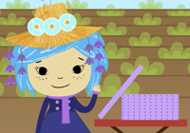 What hat shall I wear? Expressive Art and Design and MusicConstructionDesigning a hatPlaydoughMusic unit - Exploring sounds and instrumentsComputingInteract white BoardsHow to use equipment safely, inc. ComputersBe HealthyPhysical EducationCo-ordinationFine and Gross motor skillsBall skillsUnderstanding the World Colour/Light RefractionOccupationsCommunication and LanguageWhat Hat will I wear when I grow up?(Brain Builder- Poster)Achieve Economic Well-beingCitizenshipChinese New YearPancake DayLentWinterEnjoy and AchieveLiteracyRead Write Inc. Big Write – Hetty’s Hat ShopMathsNumbers, symmetry, time, shapes and measurementsTopic AssignmentWhat hat shall I wear? Expressive Art and Design and MusicConstructionDesigning a hatPlaydoughMusic unit - Exploring sounds and instrumentsComputingInteract white BoardsHow to use equipment safely, inc. ComputersMake a Positive ContributionPSHEGoing for Goals (SEAL)Making friendsBeing kind and playing nicelyReligious EducationEpiphanyWhat makes places so special? (DRE – Christianity, Islam & Judaism)What hat shall I wear? What hat shall I wear? What hat shall I wear? Foundation Stage 2Literacy, Communication and LanguageMathematics Understanding the WorldDeveloping an awareness of the way stories are structuredListening to a range of stories with increasing attention recallUnderstanding that in English print is read from left to right and top to bottomResponding to stories with relevant comments & anticipating key events and listening attentively & responding to ideasIntroducing storyline narrative into role-play gamesUnderstanding prepositionsEnhancing language through the use of tenses, intonation, rhythm and phrasingDevelop fast recognition of up to 3 objects, without having to count them individually (‘subitising’). Recite numbers past 5. Say one number for each item in order: 1,2,3,4,5. Know that the last number reached when counting a small set of objects tells you how many there are in total (‘cardinal principle’).Show ‘finger numbers’ up to 5. Link numerals and amounts: for example, showing the right number of objects to match the numeral, up to 5. Experiment with their own symbols and marks as well as numerals.Talk about and identifies the patterns around them. For example: stripes on clothes, designs on rugs and wallpaper. Use informal language like ‘pointy’, ‘spotty’, ‘blobs’, etc. Extend and create ABAB patterns – stick, leaf, stick, leaf. Notice and correct an error in a repeating pattern.Count objects, actions and sounds. Subitise. Link the number symbol (numeral) with its cardinal number value. Continue, copy and create repeating patterns.Begin to make sense of their own life-story and family’s history.Show interest in different occupations.Explore how things work.Plant seeds and care for growing plants.IMPLIMENTATION - Subject Objective IMPACT - Assessment IMPACT - Assessment IMPACT - Assessment Personal, Social & Emotional DevelopmentBeginningSecure MasteryLearning to confidently voice needs, interests and opinionsLearning to try new activities and deal with changes in routineThinking positively about ourselves and our abilitiesTalking about how they & others show feelings, taking account of other’s feelings and taking steps to resolve conflict. Shows concern towards others who are upset i.e. offers pats arm or back, offers cuddle etc. Shows resilience and perseverance in the face of challenge. Can identify and moderate their own feelings socially and emotionally.Understands that own actions affect other people i.e. becomes upset or tries to comfort another child when they realise they have upset themPhysical DevelopmentShows concern towards others who are upset i.e. offers pats arm or back, offers cuddle etc. Shows resilience and perseverance in the face of challenge. Can identify and moderate their own feelings socially and emotionally.Understands that own actions affect other people i.e. becomes upset or tries to comfort another child when they realise they have upset themShowing increasing control when playing with small PE equipment. Forming recognisable letters using the correct formation. Gaining understanding of good health and safety practicesThrows ball underhand. Can catch a ball by chasing- does not necessarily respond to aerial ball. Bounces a large ball. Uses foot to tap static ball a smallDistance. Walks towards and kick a ballCatches a large ball between extended arms. Catches a large ball by bringing handsin towards chest. Bounces and catch a large ball using 2hands. Walks towards and kick a ball towards a targetThrows a ball with intended direction. Hits 2ft target from 5ft away with a tennis ball using underhand toss. Catches a tennis ball from 5 feet using both hands - Bounces a tennis ball on the floor .Can runs towards and kick a ball that is rolled to them.Expressive Arts & designThrows ball underhand. Can catch a ball by chasing- does not necessarily respond to aerial ball. Bounces a large ball. Uses foot to tap static ball a smallDistance. Walks towards and kick a ballCatches a large ball between extended arms. Catches a large ball by bringing handsin towards chest. Bounces and catch a large ball using 2hands. Walks towards and kick a ball towards a targetThrows a ball with intended direction. Hits 2ft target from 5ft away with a tennis ball using underhand toss. Catches a tennis ball from 5 feet using both hands - Bounces a tennis ball on the floor .Can runs towards and kick a ball that is rolled to them.Safely use and explore a variety of materials, tools and techniques, experimenting with colour, design, texture, form and function. Share their creations, explaining the process they have used. Sing a range of well-known nursery rhymes and songs. Perform poems, songs and rhymes aspart of my class/group, Learning new songs and actions tosupport teacher-led narration.Listen attentively, move to and talk about music, expressing my feelings and responses.Begin  to move in time with music. Start to express their feelings andresponses.to dance andperformance art. Recognise some tuned instruments.ICTPerform poems, songs and rhymes aspart of my class/group, Learning new songs and actions tosupport teacher-led narration.Listen attentively, move to and talk about music, expressing my feelings and responses.Begin  to move in time with music. Start to express their feelings andresponses.to dance andperformance art. Recognise some tuned instruments.Complete a simple program on a computer using age-appropriate software.Children recognise that technology is in the home and school and can select and use technology for particular purposes.Requires support to input commands using a mouse. Is able to use finger control to interact with a tablet (double tap, swipe)Input commands using a mouse to control a cursor and use the left click to select options OR use finger control to interact with a tablet (double tap, swipe)Input commands with increasing fluency using a mouse to control a cursor and use the left click to select options OR use finger control to interact with a tablet (double tap, swipe)Religious education and world viewsRequires support to input commands using a mouse. Is able to use finger control to interact with a tablet (double tap, swipe)Input commands using a mouse to control a cursor and use the left click to select options OR use finger control to interact with a tablet (double tap, swipe)Input commands with increasing fluency using a mouse to control a cursor and use the left click to select options OR use finger control to interact with a tablet (double tap, swipe)To begin to make links to special places in their own lives and discuss and ask questions about why those places are special to each other.Talk about somewhere that is special to themselves, saying why. Get to know and use appropriate words to talk about their thoughts and feelings when visiting a church Recognize that some religious people have places which have special meaning for them. Talk about the things that are specialand valued in a place of worship.Begin to recognise that for Christians, Muslims or Jews, these special things link to beliefs about GodBraywood CE First School Curriculum map for Foundation 2 (Reception) Term 4Braywood CE First School Curriculum map for Foundation 2 (Reception) Term 4Braywood CE First School Curriculum map for Foundation 2 (Reception) Term 4INTENT – What Hat shall I wear? St. David’s Day, internet safety, Mother’s Day, St. Patrick’s Day, eggs, dinosaurs, Easter.INTENT – What Hat shall I wear? St. David’s Day, internet safety, Mother’s Day, St. Patrick’s Day, eggs, dinosaurs, Easter.INTENT – What Hat shall I wear? St. David’s Day, internet safety, Mother’s Day, St. Patrick’s Day, eggs, dinosaurs, Easter.Be SafeSchool ExperienceUsing equipment safelyCookery Skills and Preparation Easter Tomb Biscuits Enjoy and AchieveLiteracyRead Write Inc. Big Write – The Mystery EggWorld Book DayMathsNumbers, money and timeTopic Assignment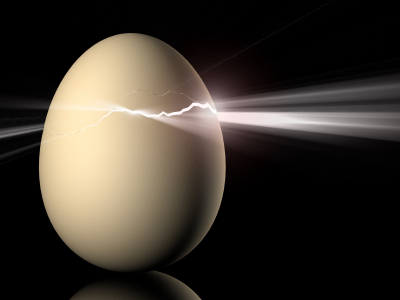 The Mysterious Egg?(Ducklings)Expressive Art and Design  and MusicConstructionSingingPlaydoughMusic unit - Exploring sounds and instrumentsComputingIWBBeebotsBe HealthyPhysical EducationCo-ordinationTrim TrailClimbingUnderstanding the World Healthy Living – Our BodyPast and PresentDucklings and other animals that hatch from eggs (CL)Communication and LanguageMy Favourite Book(Show and tell)Achieve Economic Well-beingCitizenshipSt. David’s DayMothering SundayEaster Music Concert and collection SpringDucklingsEnjoy and AchieveLiteracyRead Write Inc. Big Write – The Mystery EggWorld Book DayMathsNumbers, money and timeTopic AssignmentThe Mysterious Egg?(Ducklings)Expressive Art and Design  and MusicConstructionSingingPlaydoughMusic unit - Exploring sounds and instrumentsComputingIWBBeebotsMake a Positive ContributionPSHEFeels good to be me (SEAL)Making friendsBeing kind and playing nicelyReligious EducationWhy do Christians put a cross in an Easter Garden ? (UC – Salvation)What is Easter (DRE - Christianity)The Mysterious Egg The Mysterious Egg The Mysterious Egg Foundation Stage 2Literacy, Communication and LanguageMathematics Understanding the WorldDescribing main story settings, character’s, & events demonstrating an understanding of what has been saidBreaking the flow of speech into words and writing sentences that match those spoken sounds.  Segmenting sounds in simple words & blending them together, using identifiable letters to represent themUnderstanding and responding to complex instructionsAnswering who, what, when & how questions in response to events & stories and showing awareness of listeners needsUsing past, present & future forms correctlyUsing language to connect ideas or eventsDevelop fast recognition of up to 3 objects, without having to count them individually (‘subitising’). Recite numbers past 5. Say one number for each item in order: 1,2,3,4,5. Know that the last number reached when counting a small set of objects tells you how many there are in total (‘cardinal principle’).Show ‘finger numbers’ up to 5. Link numerals and amounts: for example, showing the right number of objects to match the numeral, up to 5. Experiment with their own symbols and marks as well as numerals. 28. Automatically recall number bonds for numbers 0-5 and some to 10.Talk about and identifies the patterns around them. For example: stripes on clothes, designs on rugs and wallpaper. Use informal language like ‘pointy’, ‘spotty’, ‘blobs’, etc. Extend and create ABAB patterns – stick, leaf, stick, leaf. Notice and correct an error in a repeating pattern.Count objects, actions and sounds. Subitise. Link the number symbol (numeral) with its cardinal number value. Continue, copy and create repeating patterns.Begin to make sense of their own life-story and family’s history.Show interest in different occupations.Explore how things work.Plant seeds and care for growing plants.IMPLIMENTATION - Subject Objective IMPACT - Assessment IMPACT - Assessment IMPACT - Assessment Personal, Social & Emotional DevelopmentBeginningSecure MasteryShow an understanding of their own feelings and those of others, and begin to regulate their behaviour accordingly.Set and work towards simple goals, being able to wait for what they want and control their immediate impulses when appropriate.Give focused attention to what the teacher says, responding appropriately even when engaged in activity, and show an ability to follow instructions involving several ideas or actionsBeginning to adjusts their behaviour according to the needs of others.. Starting to follow multi-level instructions accurately some of the time even. Is often able to play cooperatively and wait their turn.Can adjusts their behaviour according to the needs of others.. Able to follow multi-level instructions accurately some of the time even. Is able to play cooperatively and wait their turn, some of the time.Able to adjusts behaviour according to the needs of others, some of the time. Able to follow multi-level instructions accurately most of the time even when focused. Able to play cooperatively and wait their turn all of the time.Physical DevelopmentBeginning to adjusts their behaviour according to the needs of others.. Starting to follow multi-level instructions accurately some of the time even. Is often able to play cooperatively and wait their turn.Can adjusts their behaviour according to the needs of others.. Able to follow multi-level instructions accurately some of the time even. Is able to play cooperatively and wait their turn, some of the time.Able to adjusts behaviour according to the needs of others, some of the time. Able to follow multi-level instructions accurately most of the time even when focused. Able to play cooperatively and wait their turn all of the time.Using climbing, balancing and jumping apparatus safely and confidentlyObserving the effects of physical activityClimbs and uses climbing equipment when an adult is nearby. Climbs up apparatus, using two feet - Climbs above their own head heightClimbs upstairs using alternative feet - Climbs up apparatus using two feet. Can jump forward about 60 cm (2 feet).Confidently uses climbing equipment without needing encouragement. Performs different movements on aclimbing frame, such as swinging.Expressive Arts & designClimbs and uses climbing equipment when an adult is nearby. Climbs up apparatus, using two feet - Climbs above their own head heightClimbs upstairs using alternative feet - Climbs up apparatus using two feet. Can jump forward about 60 cm (2 feet).Confidently uses climbing equipment without needing encouragement. Performs different movements on aclimbing frame, such as swinging.Safely use and explore a variety of materials, tools and techniques, experimenting with colour, design, texture, form and function. Sing a range of well-known nursery rhymes and songs. Requires support to access resources. Struggles with scissor control. Snips paper moving forward - Uses helping hand to hold and help to guide the paper (non-dominant hand) - Cuts curved line with some accuracy.Needs encouragement to access the appropriate resources. Cuts circle shape with increasing accuracy. Cuts square shapeIndependently gathers appropriate resources from around the classroom. Excellent scissor control. - Cuts complex shapes, such as figures.ICTRequires support to access resources. Struggles with scissor control. Snips paper moving forward - Uses helping hand to hold and help to guide the paper (non-dominant hand) - Cuts curved line with some accuracy.Needs encouragement to access the appropriate resources. Cuts circle shape with increasing accuracy. Cuts square shapeIndependently gathers appropriate resources from around the classroom. Excellent scissor control. - Cuts complex shapes, such as figures.Completes a simple program on a computer.Uses ICT hardware to interact with age-appropriate computer software.Children recognise that a range of technology is used in places such as homes and schools. They select and use technology. Requires support to input commands using the space bar, backspace, enter, letters and numbers on a keyboard on any device (including on a tablet).Input commands using the space bar, backspace, enter, letters and numbers on a keyboard on any device (including on a tablet).Input commands with increasing fluency using the space bar, backspace, enter, caps lock, letters, numbers and common symbols/punctuation on a keyboard on any device (including on a tablet).Religious education and world viewsRequires support to input commands using the space bar, backspace, enter, letters and numbers on a keyboard on any device (including on a tablet).Input commands using the space bar, backspace, enter, letters and numbers on a keyboard on any device (including on a tablet).Input commands with increasing fluency using the space bar, backspace, enter, caps lock, letters, numbers and common symbols/punctuation on a keyboard on any device (including on a tablet).To recognise that Christians remember Jesus’ last week at Easter.To recognise that Christians believe Jesus came to show God’s loveTo recognise that Christians try to show love to othersTalk about ideas of new life in nature. Recognise some symbols Christiansuse during Holy Week, e.g. palm leaves, cross, eggs, etc., and makeconnections with signs of new life in natureRecognise and retell stories connected with celebration of Easter. Say why Easter is a special time forChristiansTalk about some ways Christiansremember these stories at EasterBraywood CE First School Curriculum map for Foundation 2 (Reception) Term 5Braywood CE First School Curriculum map for Foundation 2 (Reception) Term 5Braywood CE First School Curriculum map for Foundation 2 (Reception) Term 5INTENT - Exploring our WorldChanges, St. Georges Day, dragons, plants and life-cycle, mini-beasts, maps and directions, texturesINTENT - Exploring our WorldChanges, St. Georges Day, dragons, plants and life-cycle, mini-beasts, maps and directions, texturesINTENT - Exploring our WorldChanges, St. Georges Day, dragons, plants and life-cycle, mini-beasts, maps and directions, texturesBe SafeSchool ExperienceUsing equipment safelyCookery Skills and Preparation Butterfly CupcakesEnjoy and AchieveLiteracyRead Write Inc. Big Write – Lost in the GardenMathsNumber sentences, shapes and timeTopic Assignment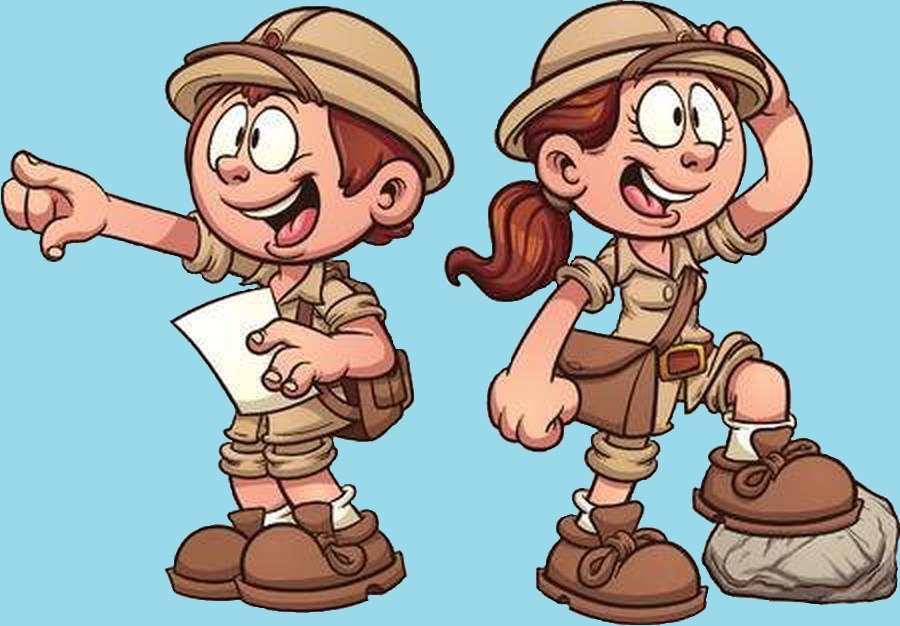 Exploring our World Lost in The Garden – An AdventureExpressive Art and Design and MusicMusic unit - Exploring sounds and instrumentsComputingIWBComputersBeebotsBe HealthyPhysical EducationCo-ordinationBalanceUnderstanding the World PlantsMini- beastsCommunication and LanguageWhat’s inside my Garden(Brain Builder)Achieve Economic Well-beingCitizenshipSt. George’s DaySummer FairSummerEnjoy and AchieveLiteracyRead Write Inc. Big Write – Lost in the GardenMathsNumber sentences, shapes and timeTopic AssignmentExploring our World Lost in The Garden – An AdventureExpressive Art and Design and MusicMusic unit - Exploring sounds and instrumentsComputingIWBComputersBeebotsMake a Positive ContributionPSHERelationships (SEAL)Changes (SEAL)Religious EducationWhat can we learn from Stories? (DRE – Buddhism, Christianity, Islam, Hinduism & Sikhism)Exploring our World  - Lost in The Garden – An AdventureExploring our World  - Lost in The Garden – An AdventureExploring our World  - Lost in The Garden – An AdventureFoundation Stage 2Literacy, Communication and LanguageMathematics Understanding the WorldSuggesting how a story might endUsing vocabulary that is influenced by booksUsing phonic knowledge to read and write simple sentences that include some common irregular wordsProducing writing that can be read by othersHave a deep understanding of number to 10, including the composition of each number. Subitise (recognise quantities without counting) up to 5. Automatically recall (without reference to rhymes, counting or other aids) number bonds up to 5 (including subtraction facts) and some number bonds to 10, including double facts.Verbally count beyond 20, recognising the pattern of the counting system. Compare quantities up to 10 in different contexts, recognising when one quantity is greater than, less than or the same as the other quantity. Explore and represent patterns within numbers up to 10, including evens and odds, double facts and how quantities can be distributed equally.Compare and contrast characters from stories, including figures from the past.Explore the natural world around them.Describe what they see, hear and feel whilst outside.IMPLIMENTATION - Subject Objective IMPACT - Assessment IMPACT - Assessment IMPACT - Assessment Personal, Social & Emotional DevelopmentBeginningSecure MasteryExplain the reasons for rules, know right from wrong and try to behave accordingly. Manage their own basic hygiene and personal needs, including dressing, going to the toilet and understanding the importance of healthy food choices.Remember rules without needing an adult to remind them, understanding why they areimportant.Beginning to understand the need for a healthy life style.Able to explain the reasons for most rules. Starting to understand theimportance of a healthy life style.  Recognise how exercise makes them feelAble to explain the reasons for the rules. Deepening their understanding of the importance of a healthy life style.  Recognise how exercise makes them feel. Able to  explain what they need to do to stay healthy and give examples of healthy food.Physical DevelopmentRemember rules without needing an adult to remind them, understanding why they areimportant.Beginning to understand the need for a healthy life style.Able to explain the reasons for most rules. Starting to understand theimportance of a healthy life style.  Recognise how exercise makes them feelAble to explain the reasons for the rules. Deepening their understanding of the importance of a healthy life style.  Recognise how exercise makes them feel. Able to  explain what they need to do to stay healthy and give examples of healthy food.Demonstrate strength, balance and coordination when playing. Move energetically, such as running, jumping, dancing, hopping, skipping and climbing.Walks along a low, widebalance beam independently. Holds a controlled staticbalance on one legWalks along a low narrowbalanceBalances on an unstablesurface with increasingcontrolExpressive Arts & designWalks along a low, widebalance beam independently. Holds a controlled staticbalance on one legWalks along a low narrowbalanceBalances on an unstablesurface with increasingcontrolSafely use and explore a variety of materials, tools and techniques, experimenting with colour, design, texture, form and function. Share their creations, explaining the process they have used. Draws potato people (no neck or body) Demonstrates more control - Draws with detail (bodies with sausage limbs and additional features) - Draws bodies of an appropriate size for what they’re drawingBeginning to draw self-portraits, landscapes and buildings/cityscape. Draws objects and creatures in proportion to eachother (e.g. elephant is bigger than a dog) Spends a sustained amount of time on one product.Refine their drawing skills so that they can represent objects with increasing skill observational drawings of minibeasts and shells.
 Looks closely at lines, shapes, size and patternsICTDraws potato people (no neck or body) Demonstrates more control - Draws with detail (bodies with sausage limbs and additional features) - Draws bodies of an appropriate size for what they’re drawingBeginning to draw self-portraits, landscapes and buildings/cityscape. Draws objects and creatures in proportion to eachother (e.g. elephant is bigger than a dog) Spends a sustained amount of time on one product.Refine their drawing skills so that they can represent objects with increasing skill observational drawings of minibeasts and shells.
 Looks closely at lines, shapes, size and patternsCompletes a simple program on a computer.Uses ICT hardware to interact with age-appropriate computer software.Children recognise that a range of technology is used in places such as homes and schools. They select and use technology for particular purposes.Needs support to programme the  Beebot Independently programme the  Beebot to complete an instruction.Independently programme the  Beebot to complete a sequence of instructions.Religious education and world viewsNeeds support to programme the  Beebot Independently programme the  Beebot to complete an instruction.Independently programme the  Beebot to complete a sequence of instructions.To recognise that people may have special books. To recognise that many people learn about ways of living from books and stories.Identify some of their own feelings in the stories they hearTalk about some religious stories. Recognise some religious words, e.g. about God Identify a sacred text e.g. Bible, Torah, Qur’an. Talk about some of the things these stories teach believers (for example, what Jesus’ story about the ten lepers teaches about saying ‘thank you’, and why it is good to thank and be thankedBraywood CE First School Curriculum map for Foundation 2 (Reception) Term 6Braywood CE First School Curriculum map for Foundation 2 (Reception) Term 6Braywood CE First School Curriculum map for Foundation 2 (Reception) Term 6INTENT - Exploring our World  Technology, occupations, Father’s Day, Summer, Sea and beaches, capacity, float or sink, recycling, Eid, transitions.INTENT - Exploring our World  Technology, occupations, Father’s Day, Summer, Sea and beaches, capacity, float or sink, recycling, Eid, transitions.INTENT - Exploring our World  Technology, occupations, Father’s Day, Summer, Sea and beaches, capacity, float or sink, recycling, Eid, transitions.Be SafeSchool ExperienceUsing equipment safelyCookery Skills and Preparation Salad Minibeast’sEnjoy and AchieveLiteracyRead Write Inc. Big Write – Lost in the GardenMathsNumber sentences, money and measurmentTopic Assignment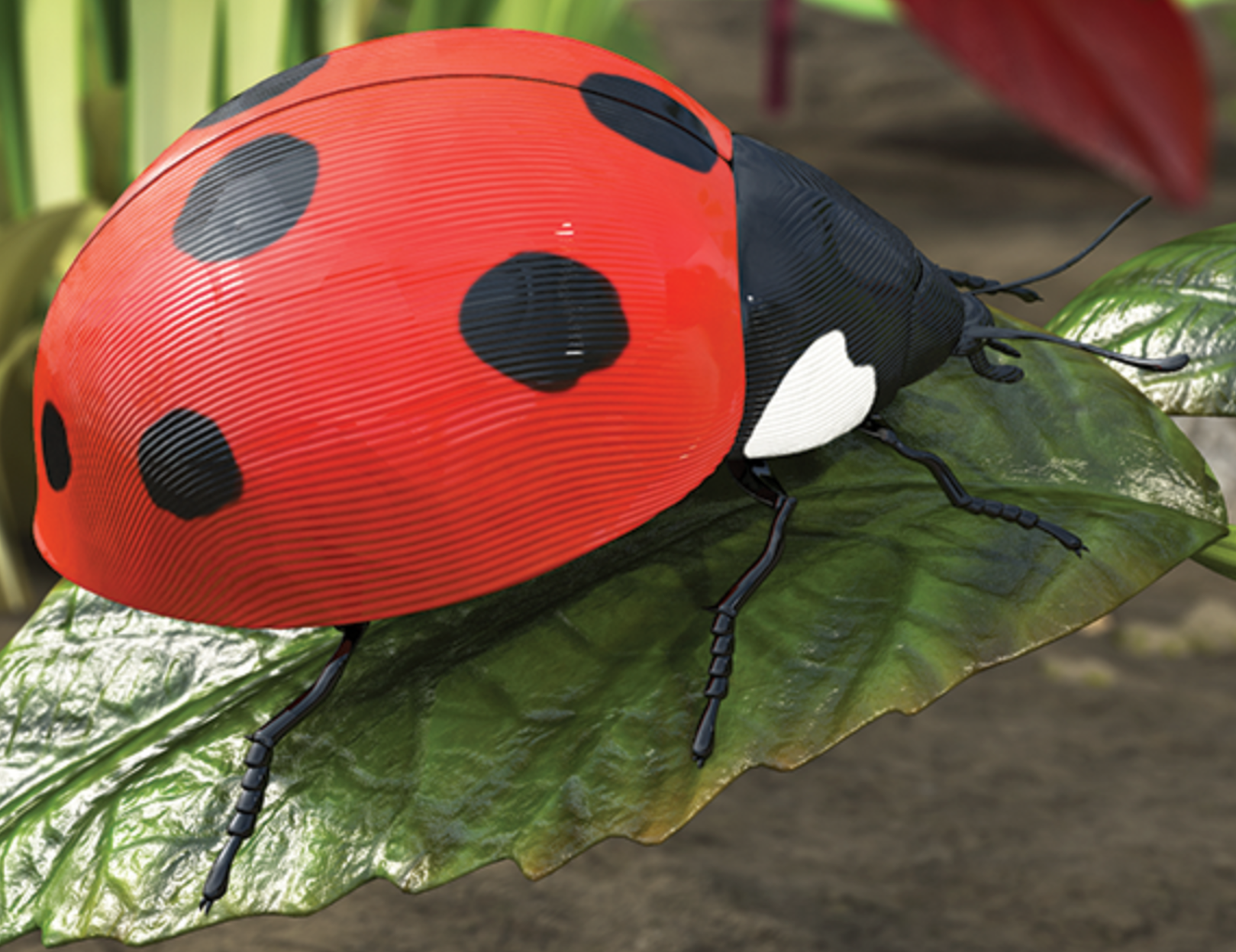 Exploring our World  - Lost in The Garden – Bug SafariExpressive Art and  Design and MusicMusic unit - Exploring sounds and instrumentsComputingIWBComputersBeebotsBe HealthyPhysical EducationSport’s DayUnderstanding the World PlantsMini- beastsRecyclingCommunication and LanguageMini Beast fact(Brain Builder)What I have enjoyed in FS 2 and am looking forward to in year one.Achieve Economic Well-beingCitizenshipFather’s DaySport’s DayTransition to Year 1Enjoy and AchieveLiteracyRead Write Inc. Big Write – Lost in the GardenMathsNumber sentences, money and measurmentTopic AssignmentExploring our World  - Lost in The Garden – Bug SafariExpressive Art and  Design and MusicMusic unit - Exploring sounds and instrumentsComputingIWBComputersBeebotsMake a Positive ContributionPSHESaying No to Bullying (SEAL)Changes (SEAL)Religious EducationWhy is the word ‘God’ so important to Christians?  (Creation - UC)EidExploring our World  - Lost in The Garden – Bug SafariExploring our World  - Lost in The Garden – Bug SafariExploring our World  - Lost in The Garden – Bug SafariFoundation Stage 2Literacy, Communication and LanguageMathematics Understanding the WorldSuggesting how a story might endUsing vocabulary that is influenced by booksUsing phonic knowledge to read and write simple sentences that include some common irregular wordsProducing writing that can be read by othersUsing past, present & future forms correctlyAnswering who, what, when & how questions in response to events & stories and showing awareness of listeners needsRevisiting areas that need consolidating.Have a deep understanding of number to 10, including the composition of each number. Subitise (recognise quantities without counting) up to 5. Automatically recall (without reference to rhymes, counting or other aids) number bonds up to 5 (including subtraction facts) and some number bonds to 10, including double facts.Verbally count beyond 20, recognising the pattern of the counting system. Compare quantities up to 10 in different contexts, recognising when one quantity is greater than, less than or the same as the other quantity. Explore and represent patterns within numbers up to 10, including evens and odds, double facts and how quantities can be distributed equally.Revisiting areas that need consolidating.Draw information from a simple map.Understand that some places are special to members of their community.Recognise that people have different beliefs and celebrate special times in different ways.Recognise some similarities and differences between life in this country and life in other countries.Recognise some environments that are different to the one in which they live.Understand the effect of changing seasons on the natural world around them.Revisiting areas that need consolidating.NC Science if applicableIMPLIMENTATION - Subject Objective IMPACT - Assessment IMPACT - Assessment IMPACT - Assessment Personal, Social & Emotional DevelopmentBeginningSecure MasteryBe confident to try new activities and show independence, resilience and perseverance in the face of challenge. (Moving to Year 1)Show resilience and perseverance in the face of challenge.Confident to try new activities, most of the time, showing independence, resilience and perseverance in the face of challenge.Confident to try new activities, showing independence, resilience and perseverance in the face of challenge.Physical DevelopmentShow resilience and perseverance in the face of challenge.Confident to try new activities, most of the time, showing independence, resilience and perseverance in the face of challenge.Confident to try new activities, showing independence, resilience and perseverance in the face of challenge.Negotiate space and obstacles safely, with consideration for themselves and others Move energetically, such as running, jumping, dancing, hopping, skipping and climbing.Developing a fluid motion of movementwith control andgrace.Can moves around obstacles with a fluid motion. Can gage where a moving obstacle may be and movethemselves appropriatelybefore reaching it, even when travelling at speedExpressive Arts & designDeveloping a fluid motion of movementwith control andgrace.Can moves around obstacles with a fluid motion. Can gage where a moving obstacle may be and movethemselves appropriatelybefore reaching it, even when travelling at speedMake use of props and materials when role playing characters in narratives and stories. Sing a range of well-known nursery rhymes and songs. Perform songs, rhymes, poems and stories with others, and (when appropriate) try to move in time with music.Know a wide variety of well-known nursery rhymes and can learn some new songs as well.Sing in a group or on my own with anincreasing ability to match the pitchand follow the melodyBegin to make up verses to songs bychanging the words but keeping the rhythm e.g. ‘Going on a Bear HuntICTKnow a wide variety of well-known nursery rhymes and can learn some new songs as well.Sing in a group or on my own with anincreasing ability to match the pitchand follow the melodyBegin to make up verses to songs bychanging the words but keeping the rhythm e.g. ‘Going on a Bear HuntCompletes a simple program on a computer.Uses ICT hardware to interact with age-appropriate computer software.Children recognise that a range of technology is used in places such as homes and schools. They select and use technology for particular purposes.Starting to recognise technology that is used at home and in school.. Understand what a computer is and the different uses of computers i.e. Learning,   communicating, finding information, playing games etc.Recognise technology that is used at home and in school.. Understand what a computer is and the different uses of computers i.e. Learning,   communicating, finding information, playing games etc.Recognise that devices can be connected. Understand the ways devices are used in the classroom and at home. Is able to search engine to find informationReligious education and world viewsStarting to recognise technology that is used at home and in school.. Understand what a computer is and the different uses of computers i.e. Learning,   communicating, finding information, playing games etc.Recognise technology that is used at home and in school.. Understand what a computer is and the different uses of computers i.e. Learning,   communicating, finding information, playing games etc.Recognise that devices can be connected. Understand the ways devices are used in the classroom and at home. Is able to search engine to find informationTo recognise that Christians believe God is the creator of the universe and that God made our wonderful world so we should look after it. To understand that The word God is a name.Talk about the creation bible story and remember part of it. Think, talk and ask questions about living in an amazing world.Know that Christians praise God for his amazing creation and design.Recognise that ‘Creation’ is the beginning of the ‘big story’ of the Bible.Understand what 'being a creator' means. (connections) and have a go at creating.